课程费用：2980元/人 （含培训费、教材费、场地费、午餐、茶歇费及税金）参训对象：CEO、项目总监、项目经理、项目计划制定者课程地点：上海课程时间: 2天课程背景：首先重点介绍项目管理软性方面的相关知识，通过对本部分内容的了解，项目管理人员能够在更大程度上了解项目和项目管理过程中的各个环节。其中包括了项目生命周期各过程中的概念和方法论；项目管理计划和控制中的各个环节；项目成功实施中的关键因素等。本部分内容可以帮助学员认识国际上目前最被关注的项目管理体系，同时通过本部分内容，可以很好的帮助大家理解和应用相关的项目管理软件。（重点介绍的是 Microsoft Project 2010/2013）。第二部分内容围绕项目管理软件（Microsoft Project Professional 2010/2013）展开讲解，教授大家如何建立项目管理计划，并如何实现各个过程；如何建立项目资源，并通过资源来完成项目任务；如何实现成本控制，实现项目在成本范围内实现目标；如何优化当前项目及其跟踪项目等。这个过程将涉及非常详细的操作流程和应用方法论，进一步帮助学 员全面掌握 Project 在项目管理中的应用。课程收益：学习和掌握现代成功项目管理的概念，并能够认识国际先进项目管理的管理思路和方法；能够通过项目管理软性技能的掌握，对项目管理中的重点环节认识、了解和使用；了解 Microsoft Project 2010/13/16 系列管理软件的本质特点；实现对 Microsoft Project 2010/13/16 的熟练应用，并能够理解每个模块的操作功能；利用 Project 2010/13/16 建立独立的项目计划，并实现资源、成本、进度等方面的管理；利用 Project 2010 实现办公管理、沟通管理、商务管理、团队协作的能力；掌握如何利用 Project 2010/13/16/19 等相关工具实现组合管理，并了解 EPM 解决方案等。课程大纲：模块一：导入项目管理知识导入： 	了解 project 项目管理系统的特点和组成 	掌握 project 的菜单和操作 	了解项目管理中基本方法和应用领域项目管理应用实践导入是什么-项目基本概念分析靠什么-项目组织环境分析成什么-项目成功标准分析管什么-项目管理对象分析怎么管-项目管理过程分析谁去管-项目经理定位分析理解项目和项目管理的基本概念梳理项目的五大过程组、十大知识领域Microsoft Project 2010/2013 的工作环境产品分类、项目管理的内容、协作及主要功能了解 project 的经典项目管理技术基于 project 的企业项目管理协作平台模块二：项目进度计划管理本节目的：快速使用 PROJECT 的模版和范例掌握 PROJECT 的时间定制原理根据客户项目目标要求确立项目工作内容及项目的主要轮廓和我们要做哪些具体工作掌握 WBS 分解技术的基本原理和方法通过企业实际项目的要求分解项目工作内容确立项目时间规范 	时间定制：项目日历、任务日历、资源日历、日历共享 	正排和倒排计划的使用 	项目的协作定制 	企业项目模版的使用明确项目的工作和范围管理项目范围定义项目目标细分 WBS项目内容细分：WBS 工作分解结构WBS 分解的实现和规则按项目内在结构进行工作分解、按项目实施要求进行项目分解制作 WBS 代码，子项目、工作包的实现任务的处理：从 Excel 导入任务、周期性任务、删除和移动任务任务的属性：定义、说明和限定条件WBS 项目分解实战演练任务管理（任务工作量和工期估算）估算任务及工作历时、工作量评估任务类型：固定工期、固定单位和固定工时、投入比导向持续时间估计：依据资源配置估计各项活动的持续时间以活动为基础的时间分配表周期性任务的设置各活动及分项完成条件任务的说明、备注、相关文档的连接时间管理计划（项目进度计划）关键时间的要求：期限设定（目标时间）及对动态计划的影响里程碑监控点的设定认识任务关联的四种逻辑关系 FS\SS\FF\SF了解项目管理经典视图：甘特图和网络图任务的关联的建立与拆分合理的处理并行和串行任务编制完整的活动相互关系计划：确定项目各项活动间内部关系、逻辑交互关系及依赖性识别关键路径、关键任务和里程碑，并通过他们监控项目重要节点格式化进度计划、赶工、优化和压缩工期的最佳方案 CPM完整项目进度计划和进度控制单-里程碑事件计划利用可用时差来协调人员合理安排EXCEL 和 project 项目管理的数据互联进度计划的打印输出技巧实例练习：编制项目的进度计划 具体要求：能够正确地按照项目管理规范编制出系统化的全面的研发项目的的项目计划，按 产品开发的分工和过程分解出各部门一起配合的阶段和详细工作步骤本节目的：了解任务工作量估算方法了解任务工期和里程碑设置掌握制定项目进度计划的方法。逻辑关系的处理掌握缩短项目工期的方法-关键路径创建自定义字段：如何创建文本型下拉式列表：如项目产品列表及部门列表创建任务报警机制：制作进度计划警示灯模块三：Project 项目的工作分配本节目的：有效的安排内部资源合理评估工作人员的工作量明确项目执行人的工作职责、要求和时间安排资源规划与评估资源库的分类和建立共享资源库资源的定义与评估项目团队的组成、确定适合项目需要的组织结构、用 RBS 定义项目组织及供应商：内部资源与外部资源、设备、消耗材料、人员的定义资源专业技能评估资源可用性和人工费用成本核算资源分配为任务确定执行人、材料消耗及设备资源的分配策略资源工作表任务分配列表基于资源-项目人员的周/日工作安排表资源使用状况、资源使用监控资源使用效率分析与人工时统计资源分配冲突分析及解决办法项目各阶段工作量统计与分析 练习：项目计划的资源分配计划模块四：项目成本管理本节目的：规划项目费用控制和分析项目预算项目成本划分：资源成本、管理费用、固定成本资源成本估算、项目整体预算项目控制查看进度（进度线）进度控制通过比较基准、进行线、盈余分析等手段了解项目当前进度状态，采用赶工、快速跟进等 措施对项目进度进行控制。成本控制在项目计划阶段利用项目的预算合理分配项目的计划成本，并为各项任务指定成本资源。 分析项目成本的组成及影响项目成本变化的各项因素，查找出超预算的任务进行控制。将项目的成本信息导出致 Excel 进行深入分析并生成各种专业报表及图表。资源控制基于资源中心对资源进行统一控管，以提高资源使用率并有效解决资源冲突。利用可视化 报表提取相关信息在 EXCEL 中分析、管理资源。Project 成本应用表：资源成本总表与任务成本管理总表计算成本公式自定义、收入核算定义现金流量、任务费用明细和分阶段的费用汇总项目预算分配与项目成本分类统计成本资源的使用、与财务科目对应项目各项费用汇总与分布 成本超支预警工作量与成本支出 S 曲线的绘制与分析项目执行：实际成本与剩余成本 练习：自定义费用的定义与使用模块五：项目辅助管理计划、综合与集成管理质量监控计划项目采购计划风险管理计划项目文本提示信息列表的定义与使用项目的合并、分级管理及集成管理模块六：项目跟踪与控制本节目的 ：运用符合企业实际项目管理要求的方式来记录进度和费用支出数据对比项目执行与规划差距执行项目设置项目比较基准，确立计划执行标准任务执行数据的填报方法： 完成百分比、实际完成百分比、实际工期、实际开始、完成时间中途延期的任务填报按项目原定日程更新跟踪视图与表的使用重排项目计划：项目整体变动项目监控成本跟踪项目控制机制、项目控制机制、项目执行状况分析跟踪干特图项目运行趋势分析项目进度的跟踪与控制：前锋线、跟踪甘特图、工期差异的使用定义项目进度与成本监控表预警提示灯的制作进度计划控制：项目实际进度表 项目各阶段耗时统计表项目绩效综合分析：挣值技术的运用 CPI（成本绩效管理）,SPI(进度绩效管理等)BCWS、BCWP、ACWP、CV、PV 等指标练习：项目执行数据与跟踪监控练习利用定义的警戒灯判定项目延期或正常处理因故延迟的任务，变更管理计划变更 多比较基准模块七：通过视图和报表管理项目本节目的 ：学会使用 PROJECT 的图表功能来分析项目的数据，对项目的差异作出处理动态报表项目的每个阶段都需要动态反应项目的状态，任何决策、控制都需要有相应的数据    支撑， 报表就是从错综复杂的数据中进行提炼。通过“报表”随时生成项目多角度多层面的数据，以反应统计、筛选的结果。可视化报表与 EXCEL、VISIO 集成在 VISIO 中生成任务树状结构图，报告资源、成本、分配状态。在 EXCEL 中生成资源、成本和分配状态的图表，并可以数据透视中对这些信息深入分析。常用视图：甘特图、网络图、跟踪图、日历图、任务及资源的分配状况图视图自定义 交叉视图筛选器和分组技术的应用制作项目报表技巧项目总览表、项目任务分派表、待办事宜、现金流量表、成本分配表项目进度监控表、工作量统计表、盈余分析应用项目分析：可视报表与数据透视表模块八：多项目管理 主项目与子项目实现项目的分级管理，合并子项目，多级的子项目分级管理。通过优先级管理，在主项目 中平衡各项子项目，以实现各子项目间的资源平衡、资金均衡。讲师介绍： 宋禹老师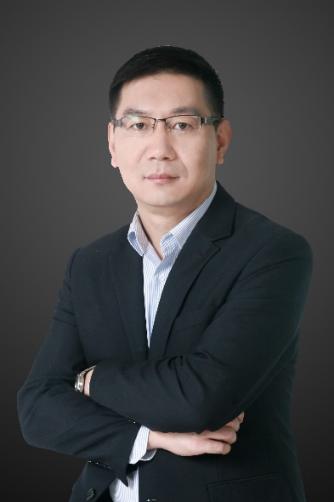 项目管理专家上海交通大学硕士曾任Adobe公司南方区考试中心经理项目管理工具、数据分析、演示呈现专家现为上海市多媒体考核办公室专家组成员上海市就业促进会专家组成员十六年以上平面设计演示技巧和数据分析授课经验500强企业授课超过200家背景介绍：擅长领域PowerBI数据分析及可视化应用Visio商务图形的设计与绘制思维导图:结构化思维，问题分析与解决，工作汇报与表达Excel数据统计和分析授课优势以解决客户痛点问题为切入点，深厚的理论基础结合丰富的实战经验，开发出简单实用的定制化方案、工具和方法；其《智能密钥》系列课程，整合了国外先进的管理理论、方法、体系，融入了中国本土企业管理实际情况；采用了案例分析、场景模拟、角色扮演、情景游戏等多种授课方式，受到参课学员与聘用公司的广泛好评；宋禹老师的工作背景，能够从专业的视角对项目管理工具、数据分析和演示技巧及呈现进行研究、分析与整合，加上课程内容逻辑化的设计，及他的耐心和细致，让学员能在一种开放和风趣的氛围中获取、理解、掌握相关的知识要点和应用技巧。PowerBI商业数据分析，Excel数据分析等课程，深受企业中高层喜爱，为企业培养商务精英多达8000人次。典型客户在IT、房地产、建筑工程、机电、航空、汽车、零售、金融、保险、医疗、交通、电力、电信等行业致力于人才的培养服务，曾组织实施了多家企业培训项目，包括并不仅与：财富500强中的200多家中国商飞，博世转向，海拉电子，DELL，瑞声科技，博世,西门子，蔻驰，小米，雅培，强生，诺华，阿斯利康，卫材药业、罗氏，中国电信，中国联通，赢创，思科，宜家，ABB等。其他大型企业诗道芬（上海 ）商务咨询有限公司、沃特兰亭水泥有限公司、Novartis，Roche、上海银行、百威、上海虹桥机场、上海浦东机场、中国人民银行、中国人民保险、上海美美百货、Intel上海、江苏华瑞制药、中国电力浙江公司、通用、大众，比亚迪、沃尔沃、辉山乳业，伊利，上海电气、宝钢等。学院上海大学悉尼工商学院、中欧国际商学院、上海理工大学等。报名表格：课程名称：《智能密钥—Project项目管理工具应用》上课时间：_________________ 课程费用：2980元/人                上课地点：上海第一期第二期第三期2月2-3日7月3-4日12月6-7日公司名称：公司地址：联系人：电话：性  别：传真：部门及职务：E-mail：参加人姓名：部门及职务手 机：E-mail您的其他要求和相关说明：付款方式：□现场交课程券  □课前汇款   □其他                          预定宾馆：□需要   □不需要   住宿标准及预算要求                      预定票务：□需要   □不需要   车次或航班要求                          其他要求：                                                           听课须知：案例式教学，小班授课，限招35人；（以报名先后顺序为准，满班后的报名学员自动转为下期）自备电脑，安装好2010及以上版本Office（注：不是WPS）；一定携带鼠标（课程节奏紧凑，触摸屏会浪费时间）。您的其他要求和相关说明：付款方式：□现场交课程券  □课前汇款   □其他                          预定宾馆：□需要   □不需要   住宿标准及预算要求                      预定票务：□需要   □不需要   车次或航班要求                          其他要求：                                                           听课须知：案例式教学，小班授课，限招35人；（以报名先后顺序为准，满班后的报名学员自动转为下期）自备电脑，安装好2010及以上版本Office（注：不是WPS）；一定携带鼠标（课程节奏紧凑，触摸屏会浪费时间）。您的其他要求和相关说明：付款方式：□现场交课程券  □课前汇款   □其他                          预定宾馆：□需要   □不需要   住宿标准及预算要求                      预定票务：□需要   □不需要   车次或航班要求                          其他要求：                                                           听课须知：案例式教学，小班授课，限招35人；（以报名先后顺序为准，满班后的报名学员自动转为下期）自备电脑，安装好2010及以上版本Office（注：不是WPS）；一定携带鼠标（课程节奏紧凑，触摸屏会浪费时间）。您的其他要求和相关说明：付款方式：□现场交课程券  □课前汇款   □其他                          预定宾馆：□需要   □不需要   住宿标准及预算要求                      预定票务：□需要   □不需要   车次或航班要求                          其他要求：                                                           听课须知：案例式教学，小班授课，限招35人；（以报名先后顺序为准，满班后的报名学员自动转为下期）自备电脑，安装好2010及以上版本Office（注：不是WPS）；一定携带鼠标（课程节奏紧凑，触摸屏会浪费时间）。